Zarząd Województwa Lubelskiegoogłasza konkurs na wybór
strategii rozwoju lokalnego kierowanego przez społecznośćTermin składania wniosków o wybór LSR: od dnia 11 kwietnia 2023 r. do dnia 7 czerwca 2023 r.Miejsce i tryb składania wniosków o wybór LSR:Wnioski o wybór LSR składa się w terminie wskazanym w ogłoszeniu o konkursie:bezpośrednio w postaci papierowej w dni robocze od poniedziałku do piątku w godz. od 8:00 do 15:00 w pokój 5.519 Departamentu Rolnictwa i Rozwoju Obszarów Wiejskich Urzędu Marszałkowskiego Województwa Lubelskiego, ul. M. Curie-Skłodowskiej 3, 20-029 Lublin, albow postaci elektronicznej na elektroniczną skrzynkę podawczą Zarządu Województwa Lubelskiego przez ePUAP, tj.  adres skrytki: /umwlwl/SkrytkaESPTermin złożenia wniosku o wybór LSR uważa się za zachowany, jeżeli przed jego upływem wniosek zostanie:bezpośrednio złożony w miejscu, o którym mowa w pkt.1 lit. a);wysłany przez ePUAP, a za dzień złożenia wniosku uznaje się dzień, w którym wniosek w formie elektronicznej wpłynął na adres do doręczeń elektronicznych czyli zaistniały warunki techniczne umożliwiające Zarządowi Województwa Lubelskiego odebranie tego wniosku.Termin uważa się za dotrzymany, jeśli data:pieczęci kancelaryjnej potwierdzającej bezpośrednie złożenie wniosku;wprowadzenia dokumentu elektronicznego do systemu teleinformatycznego- nie jest późniejsza niż dzień zakończenia terminu składania wniosków.Sposób ustalania wysokości dostępnych środków przeznaczonych na realizację LSRWysokość dostępnych środków przeznaczonych na realizację LSR w ramach Planu Strategicznego dla Wspólnej Polityki Rolnej na lata 2023-2027 dla całego kraju wynosi 708 509 091 euro, w tym 389 680 000 euro środków Europejskiego Funduszu Rolnego na rzecz Rozwoju Obszarów Wiejskich.Sposób ustalenia środków PS WPR w odniesieniu do pojedynczej LSR określa część A Załącznika nr 4 do regulaminu konkursu na wybór strategii rozwoju lokalnego kierowanego przez społeczność.Miejsce zamieszczenia formularza wniosku o wybór LSR, formularza umowy ramowej, regulaminu konkursuFormularz wniosku o wybór LSR, formularz umowy ramowej, regulamin konkursu dostępne są na stronach internetowych www.prow.lubelskie.pl oraz www.lubelskie.pl.Formularz wniosku o wybór LSR stanowi Załącznik nr 1 do regulaminu konkursu na wybór strategii rozwoju lokalnego kierowanego przez społeczność.Dokumenty potwierdzające spełnienie warunków dostępu oraz kryteriów wyboru LSRWarunki dostępu stanowią Załącznik nr 2 do regulaminu konkursu na wybór strategii rozwoju lokalnego kierowanego przez społeczność.Wykaz obowiązkowych załączników zawiera część VII, pkt.1-9 formularza wniosku o wybór LSR.Kryteria wyboru LSR stanowią Załącznik nr 5 do regulaminu konkursu na wybór strategii rozwoju lokalnego kierowanego przez społeczność.EFSI, z których środków będą współfinansowane LSR wybrane w ramach konkursu w województwie lubelskimEuropejski Fundusz Rolny na rzecz Rozwoju Obszarów Wiejskich w ramach Planu Strategicznego dla Wspólnej Polityki Rolnej na lata 2023-2027.Informacje dotyczące konkursu udzielane są w Departamencie Rolnictwa i Rozwoju Obszarów Wiejskich Urzędu Marszałkowskiego Województwa Lubelskiego; ul. M. Curie-Skłodowskiej 3 20-029 Lublin; od poniedziałku do piątku w godzinach od 7:30 – 15:30 pod numerem telefonu 81 441 66 00 (sekretariat) oraz pod adresem email: rolnictwo@lubelskie.pl. 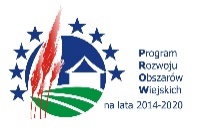 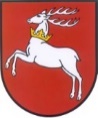 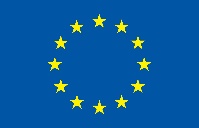 